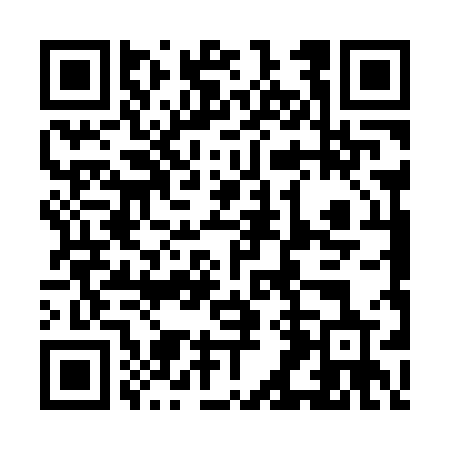 Ramadan times for Courses Landing, New Jersey, USAMon 11 Mar 2024 - Wed 10 Apr 2024High Latitude Method: Angle Based RulePrayer Calculation Method: Islamic Society of North AmericaAsar Calculation Method: ShafiPrayer times provided by https://www.salahtimes.comDateDayFajrSuhurSunriseDhuhrAsrIftarMaghribIsha11Mon6:056:057:191:114:307:057:058:1912Tue6:036:037:171:114:317:067:068:2013Wed6:026:027:151:114:327:077:078:2114Thu6:006:007:141:114:327:087:088:2215Fri5:585:587:121:104:337:097:098:2316Sat5:575:577:111:104:337:107:108:2417Sun5:555:557:091:104:347:117:118:2518Mon5:535:537:071:094:347:127:128:2619Tue5:525:527:061:094:357:137:138:2720Wed5:505:507:041:094:357:147:148:2921Thu5:485:487:031:094:367:157:158:3022Fri5:475:477:011:084:367:167:168:3123Sat5:455:456:591:084:377:177:178:3224Sun5:435:436:581:084:377:187:188:3325Mon5:415:416:561:074:377:197:198:3426Tue5:405:406:551:074:387:207:208:3527Wed5:385:386:531:074:387:217:218:3628Thu5:365:366:511:064:397:227:228:3829Fri5:355:356:501:064:397:237:238:3930Sat5:335:336:481:064:397:247:248:4031Sun5:315:316:471:064:407:257:258:411Mon5:295:296:451:054:407:267:268:422Tue5:285:286:431:054:417:277:278:433Wed5:265:266:421:054:417:287:288:444Thu5:245:246:401:044:417:297:298:465Fri5:225:226:391:044:427:307:308:476Sat5:215:216:371:044:427:317:318:487Sun5:195:196:361:044:427:327:328:498Mon5:175:176:341:034:437:337:338:509Tue5:155:156:321:034:437:347:348:5210Wed5:135:136:311:034:437:357:358:53